Программа спецкурса6-2-29 «ПРАКТИКА ПРИМЕНЕНИЯ МСА: АУДИТОРСКИЕ ПРОЦЕДУРЫ В ОТНОШЕНИИ НЕПРЕРЫВНОСТИ ДЕЯТЕЛЬНОСТИ»Продолжительность обучения – 8 академических часовЦель программы - изучение требований МСА 570 и формирование навыков их применения при формировании выводов для составления аудиторского заключения.Тема 1. Принцип непрерывности деятельности в бухгалтерском учетеПринцип непрерывности деятельности в применимых концепциях подготовки бухгалтерской (финансовой) отчетности (РСБУ, МСФО). Альтернативные принципы учета. Оценка активов и обязательств при применении принципа непрерывности деятельности и альтернативных принципов учета.Тема 2. Оценка способности организации продолжать непрерывно свою деятельностьОтветственность руководства организации. Период оценки. Процедуры оценки рисков и дальнейшие аудиторские процедуры. Изучение планов организации лица по улучшению финансового положения после отчетной даты. Анализ условий и событий, которые могут вызвать сомнения в способности организации непрерывно продолжать свою деятельность в кризисных ситуациях, в том числе в условиях распространения коронавирусной инфекции.Тема 3. Действия и выводы аудитора в разных ситуациях в отношении непрерывности деятельностиЗначительные сомнения и существенная неопределенность в способности организации продолжать непрерывно свою деятельность: в чем различия? Примеры ситуаций, когда значительные сомнения в способности организации продолжать непрерывно свою деятельность не приводят к существенной неопределенности в отношении непрерывности деятельности. Оценка адекватности раскрытия информации в финансовой отчетности. Примеры аудиторских процедур в ситуациях, когда принцип непрерывности деятельности не применяется.Тема 4. Раздел «Существенная неопределенность в отношении непрерывности деятельности» в аудиторском заключении. Условия включения раздела в аудиторское заключение. Обязательные элементы раздела. Расположение раздела. Типичные ошибки. Примеры из практики.Результат обученияГлубокое и детальное понимание норм МСА 570 «Непрерывность деятельности», его применения при осуществлении аудита аудиторскими организациями (аудиторами).Утверждаю:Директор ЧУ ОДПО «УМЦ КА»А.Л.Руф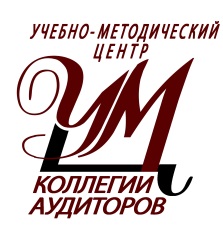 